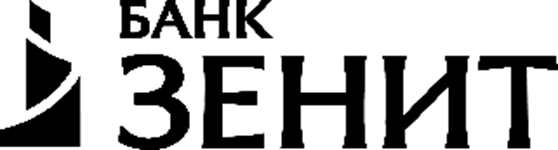                АНКЕТА ПОРУЧИТЕЛЯВ анкету необязательно вносить данные, содержащиеся в приложенных к ней документах.В анкету необязательно вносить данные, содержащиеся в приложенных к ней документах.намерен(а) предоставить свое поручительство по исполнению обязательств Заемщика, связанных с предоставлением ему Банком Кредитного продукта: (укажите тип и параметры запрашиваемого Кредита)оциальный статусСведения о месте работы не вносятся в раздел 8 и 9, если Вы не являетесь сотрудником (частным подрядчиком или агентом, выполняющим работу или оказывающим услуги) какой-либо организации/предприятия(ю)/учреждения(ю) (владельцем/совладельцем организации) ведения о семейном положенииСведения о размере заработной платы вносить не обязательно, если она в полном объеме зачисляется работодателем на счет карты Банка.* Если Вы ответили «Нет», то дополнительно необходимо предъявить запрашиваемые Банком документы, а также заполнить Форму самосертификации в целях исполнения требований ФЗ от 27.11.2017 № 340-ФЗ (CRS).В порядке и на условиях, определенных Федеральным законом от 27.07.2006 № 152-ФЗ «О персональных данных»:я даю согласие ПАО Банк ЗЕНИТ, расположенному по адресу: Россия, 117638, г. Москва, Одесская ул., д. 2 (далее – Банк) на обработку (осуществление действий̆ (операций), включая сбор, запись, систематизацию, накопление, хранение, уточнение (обновление, изменение), использование, передачу (предоставление, доступ), обезличивание, блокирование, удаление, уничтожение) с использованием средств автоматизации и/или без использования средств автоматизации всех моих персональных данных, указанных в анкете, в иных документах на бумажных и электронных носителях, которые были или будут переданы в Банк мной лично или иным способом, фотографического изображения, а также данных, полученных Банком от/находящихся в распоряжении третьих лиц (партнеров), с целью 1) принятия Банком решения о предоставлении кредитного продукта во исполнение обязательства, по погашению которого я предоставляю свое поручительство; 2) заключения гражданско-правового(ых) договора(ов) и его/их дальнейшего исполнения, 3) заключения Банком договора(-ов), содержащего(-их) условие о конфиденциальности и неразглашении информации, с третьими лицами (партнерами) в целях исполнения заключенного кредитного договора; 4) осуществления взаимодействия с третьими лицами (членами моей семьи, родственниками и другими лицами), направленного на поиск контакта со мной и/или заемщика, запрашивающего в Банке кредитный продукт, во исполнение обязательства, по погашению которого я предоставляю свое поручительство; 5) осуществления Банком аналитической работы с моими персональными данными, их анализа, систематизации, построения с использованием полученных данных математических моделей, сегментации, сопоставления, извлечения; 6) проведения маркетинговых исследований рынка банковских услуг; 7)  разработки, модификации и усовершенствования систем принятия решений, используемых в Банке; 8) предоставления информации организациям, уполномоченным (в силу закона, договора или любым иным образом) на проведение проверок и/или анализа деятельности Банка, а также на осуществление иных форм контроля за деятельностью Банка для целей осуществления ими указанных функций; 9) получения Банком сведений о моем ИНН посредством сервиса «Узнай ИНН» на WEB-сервере ФНС России. Я уведомлен(а) и согласен(на) с тем, что Банк как оператор, осуществляющий обработку персональных данных, вправе поручить обработку моих персональных данных, в т.ч. (но не ограничиваясь) персональных данных, имеющихся в распоряжении Банка, третьим лицам (партнерам), действующим на основании агентских договоров или иных договоров, заключенных ими с Банком, а они вправе осуществлять обработку моих персональных данных и передавать их и результат их обработки в Банк для достижения вышеуказанных целей обработки персональных данных. Право выбора указанных компаний/лиц предоставляется мной Банку по его усмотрению и дополнительного согласования со мной не требует.Я уведомлен(а) о том, что список Партнеров Банка, действующих на основании агентских договоров или иных договоров, заключенных ими с Банком, размещен на сайте Банка: https://www.zenit.ru/personal/tariffs/?tab=mortgage и https://www.zenit.ru/personal/tariffs/?tab=credits.Я выражаю свое согласие ПАО «МегаФон» (127006, г. Москва, переулок Оружейный, дом 41) и ПАО «Мобильные ТелеСистемы» (109147, г. Москва, ул. Марксистская, д. 4)  на обработку сведений обо мне как об абоненте, включая, но не ограничиваясь: абонентские номера, сведения об абонентском устройстве, другие данные, позволяющие идентифицировать абонентское устройство, иные сведения об оказываемых услугах по договору об оказании услуг связи, за исключением сведений, составляющих тайну связи; для передачи их и результата обработки указанных сведений ПАО Банк ЗЕНИТ.           Не допускается публичное обнародование Банком моих персональных данных в средствах массовой информации, размещение в информационно-телекоммуникационных сетях.            Согласие предоставляется и срок обработки персональных данных устанавливается с момента подписания настоящей Анкеты и действительно (срок действует) в течение 5 (пяти) лет после исполнения договорных обязательств либо, в случае когда договор по кредитному(-ым) продукту(-ам) не заключался, в течение 5 (пяти) лет с даты принятия Банком решения о предоставлении/отказа в предоставлении кредита. Согласие может быть отозвано путем направления Банку в письменной форме уведомления об отзыве согласия заказным письмом с уведомлением о вручении либо вручено лично под роспись уполномоченному представителю Банка. В случае отсутствия иных законных оснований на обработку персональных данных Банк прекращает обработку персональных данных и уничтожает или обезличивает персональные данные в течение 180 (ста восьмидесяти) рабочих дней с момента окончания срока обработки персональных данных или со дня получения письменного заявления об отзыве согласия на обработку персональных данных.В порядке и на условиях, определенных Федеральным законом от 13.03.2006 № 38-ФЗ «О рекламе», Федеральным законом от 27.07.2006 
№ 152-ФЗ «О персональных данных», я даю согласие Банку на информирование меня о действующих и/или вводимых в действие продуктах и услугах Банка и партнеров Банка, на получение индивидуальных предложений по продуктам,  услугам, сервисам Банка и партнеров Банка, а также на обработку моих персональных данных, указанных в настоящей анкете, и в иных документах на бумажных и электронных носителях, которые были или будут переданы в Банк мной лично или иным способом, а также данных, полученных Банком от / находящихся в распоряжении третьих лиц (партнеров), с указанной целью путем осуществления прямых контактов со мной при помощи почтовой рассылки либо сетей электросвязи (по усмотрению Банка), включая электронную почту, телефонную связь, SMS-информирование, сеть Интернет, Систему ДБО «ЗЕНИТ Онлайн» (в т.ч. путем push–уведомлений).☐ При несогласии проставляется отметка «Х»,  что не является основанием для отказа в предоставлении продукта/услуги.Согласие предоставляется и срок обработки персональных данных устанавливается с даты подписания настоящей анкеты и действительно (срок действует) в течение 5 (пяти) лет после исполнения договорных обязательств либо, в случае когда договор по кредитному(-ым) продукту(-ам) не заключался, в течение 5 (пяти) лет с даты принятия Банком решения о предоставлении/отказа в предоставлении кредита.Согласие может быть отозвано путем направления Банку в письменной форме уведомления об отзыве согласия заказным письмом с уведомлением о вручении или вручено лично под роспись уполномоченному представителю Банка, либо путем направления уведомления об отзыве согласия посредством сервиса «Чат» Системы ДБО «ЗЕНИТ Онлайн» или путем личного обращения в Контактный центр Банка по телефону службы информационной поддержки, размещенному на WEB-сервере Банка.В соответствии с Федеральным законом от 30.12.2004 № 218-ФЗ «О кредитных историях» даю согласие на получение Банком информации 
о моей кредитной истории (кредитного отчета) в бюро кредитных историй, включенных в государственный реестр бюро кредитных историй, в целях, включая, но не ограничиваясь, принятие Банком решения о возможности заключения/изменения договоров между мной и Банком, подготовку Банком для меня индивидуальных предложений.Согласие субъекта кредитной истории, полученное пользователем кредитной истории, считается действительным в течение шести месяцев со дня его оформления. В случае, если в течение указанного срока будет заключен кредитный договор, во исполнение обязательства по которому я предоставляю свое поручительство, указанное согласие субъекта кредитной истории сохраняет силу в течение всего срока действия такого договора.4. Я подтверждаю и выражаю свое согласие с тем, что:- все сведения, содержащиеся в анкете, а также все затребованные Банком документы предоставлены исключительно для целей, перечисленных в п. 1, однако Банк оставляет за собой право использовать их как доказательство при судебном разбирательстве; - указанная мной в анкете информация является полной и достоверной, согласен(а) на ее проверку. Обязуюсь незамедлительно уведомить Банк в случае ее изменения, а также в случае возникновения любых обстоятельств, способных повлиять на выполнение мной или Банком обязательств по заключаемым договорам кредитования и обеспечения. Предупрежден(а), что выявленные недостоверные сведения могут служить основанием для отказа Банка в предоставлении кредита, требования Банка о досрочном возврате кредита (если он уже предоставлен), а также повлечь ответственность в соответствии с действующим законодательством;- предоставленные мной документы и копии, а также оригинал анкеты будут храниться в Банке, даже если кредит не будет предоставлен.Ф.И.О. полностьюДата направления анкеты в БанкДата направления анкеты в БанкПодписьСлужебная информацияСлужебная информацияСлужебная информацияСлужебная информацияСлужебная информацияСлужебная информацияСлужебная информацияСлужебная информацияКод сотрудника подразделенияДата приема анкетыВремя приема анкетыВремя приема анкетыФ.И.О. сотрудникаПодписьПодписьКод сотрудника, инициировавшего сделку№ Клиента в АБСНаименование партнераНаименование партнераДата приема анкетыВремя приема анкетыФ.И.О. сотрудника партнераФ.И.О. сотрудника партнераПодпись